Nr sprawy:GM.II.271.9.2023SPECYFIKACJA WARUNKÓW ZAMÓWIENIA (SWZ)zwana dalej „specyfikacją”, sporządzona dla zadania pn. „Opracowanie dokumentacji projektowej na wykonanie sieci i przyłącza  wodociągowego w miejscowości Kościernica”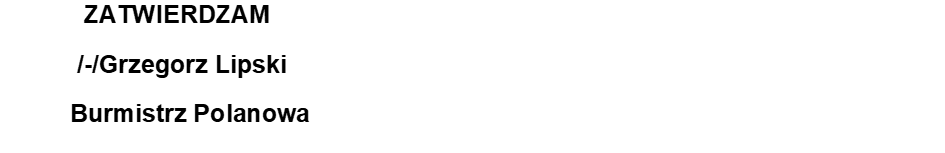 Polanów, dnia 25 maja 2023 r1. ZAMAWIAJĄCY:Nazwa Zamawiającego:	Gmina PolanówREGON:	330920660NIP:	499-04-65-414Miejscowość Adres:	Polanów, ul. Wolności 4Strona internetowa:	https://bip.polanow.plAdres e-mail:	um@polanow.euAdres skrytki e-puap:	/wl6adi161y/skrytkaTel./fax.:	(94)318-83-51/(94)318-83-29,  
Godziny urzędowania: 	7:30-15:30 od poniedziałku do środy	7:30-16:00 czwartek	7:30-15:00 piątekadres strony internetowej prowadzonego postępowania (na stronie tej udostępniane będą też zmiany i wyjaśnienia treści SWZ oraz inne dokumenty zamówienia bezpośrednio związane z postępowaniem o udzielenie zamówienia: https://ezamowienia.gov.pl/mp-client/search/list/ocds-148610-e2a783a9-faef-11ed-b70f-ae2d9e28ec7b (link prowadzący bezpośrednio do widoku postępowania na Platformie e-Zamówienia) postępowanie można wyszukać również ze strony głównej Platformy e-Zamówienia (przycisk „Przeglądaj postępowania/konkursy”) identyfikator (ID) postępowania na Platformie e-Zamówienia: ocds-148610-e2a783a9-faef-11ed-b70f-ae2d9e28ec7b2. TRYB UDZIELENIA ZAMÓWIENIA2.1. Postępowanie o udzielanie zamówienia publicznego prowadzone jest w trybie podstawowym na podstawie art. 275 ust. 1 ustawy z dnia 11 września 2019 r. – Prawo zamówień publicznych (tj. Dz.U. z 2022r. poz.1710), zwanej dalej ustawą Pzp oraz aktów wykonawczych do tej ustawy.2.2. W sprawach nieuregulowanych w niniejszej SWZ mają zastosowanie przepisy ustawy Pzp.2.3. Do czynności podejmowanych przez Zamawiającego i Wykonawców stosować się będzie przepisy ustawy z dnia 23 kwietnia 1964 r. – Kodeks cywilny (Dz.U. z 2020r. poz. 1740), jeżeli przepisy ustawy Pzp nie stanowią inaczej. 2.4. Zamawiający nie dokonuje podziału zamówienia na  części. Tym samym zamawiający nie dopuszcza składanie ofert częściowych, o których mowa w art. 7 pkt 15 ustawy pzp. Powody niedokonania podziału zamówienia na części:Zamawiający nie dokonał podziału zamówienia na części z uwagi na to, iż wykonanieprzedmiotowego zamówienia stanowi niepodzielną całość i wymaga, aby zostało zrealizowane przez jednego Wykonawcę. Wszelkie etapy przygotowania dokumentacji stanowią jeden, niepodzielny element wymagający zaangażowania i dokładności ze strony Wykonawcy. Nie dokonując podziałuzamówienia na części Zamawiający ma pewność prawidłowej realizacji zamówienia. Należy również wskazać, iż kwestia podzielności świadczenia nie została uregulowana w ustawie Prawo zamówień publicznych, wobec czego zgodnie z art. 8 ust. 1 ustawy Pzp – Zamawiający stosuje w tym zakresie przepisy Kodeksu Cywilnego, w szczególności art. 379 § 2 „świadczenie jest podzielne, jeżeli możebyć spełnione częściowo bez istotnej zmiany przedmiotu lub wartości”. Mając powyższe na uwadze należy uznać, iż świadczenie nie może zostać spełnione bez istotnej zmiany przedmiotu, a to oznacza, iż należy je traktować jako jedną całość. Jednocześnie brak podziału zamówienia na części nie powoduje ograniczenia konkurencji oraz zapewnia równy dostęp podmiotów z sektora małych i średnich przedsiębiorstw .Należy również zauważyć, iż ewentualny podział niniejszego zamówienia na części byłby bezcelowy, gdyż ustalona wartość szacunkowa zamówienia (poniżej kwot od których jest uzależniony obowiązek przekazywania ogłoszeń Urzędowi Publikacji Unii Europejskiej) nie jest wartością na tyle wysoką by utrudniać udział małych i średnich przedsiębiorców w niniejszym postępowaniu.2.5. Nie dopuszcza się składania ofert wariantowych, o których mowa w art. 92 ustawy pzp.2.6. Zamawiający nie przewiduje udzielenia zmówienia o których mowa w art. 214 ust.1 pkt 7  ustawy Pzp. 2.7. Nie przewiduje się zawarcia umowy ramowej. 2.8. Zamawiający nie przewiduje zastosowania dynamicznego systemu zakupów.2.9. Zamawiający nie przeprowadzał dialogu technicznego.2.10. Zamawiający nie przewiduje zebrania Wykonawców.2.11. Zamawiający nie przewiduje udzielenia zaliczek na poczet wykonania zamówienia.2.12. Rozliczenia między Zamawiającym, a Wykonawcą prowadzone będą w  polskich złotych (PLN). Nie przewiduje się rozliczeń w walutach obcych. 2.13. Zamawiający nie przewiduje przeprowadzenia aukcji elektronicznej, o której mowa w art. 308 ust.1 ustawy Pzp.2.14. Postępowanie o udzielenie zamówienia prowadzi się w języku polskim.2.15. Zamawiający nie przewiduje obowiązku odbycia przez wykonawcę wizji lokalnej oraz sprawdzenia przez wykonawcę dokumentów niezbędnych do realizacji zamówienia dostępnych na miejscu u zamawiającego.2.16. Wymaga się, aby Wykonawca zdobył wszystkie informacje, które mogą być konieczne do przygotowania oferty oraz podpisania umowy. 2.17. Wybrany Wykonawca jest zobowiązany do zawarcia umowy w terminie i miejscu wyznaczonym przez Zamawiającego. 2.18. Zamawiający nie przewiduje zwrotu kosztów udziału Wykonawców w postępowaniu .2.19. Wykonawcą może być osoba fizyczna, osoba prawna lub jednostka organizacyjna nieposiadającą osobowości prawnej.2.20. Wykonawca może powierzyć wykonanie części zamówienia podwykonawcy.3. PRZEDMIOT ZAMÓWIENIA3.1. Przedmiotem zamówienia jest wykonanie projektu budowlanego sieci wodociągowej w miejscowości Kościernica. Długość sieci ok. 2,40 km, ilość przyłączy – około 45,  rura PE 90mm- sieć, rura PE 40mm- przyłącza.3.2 W zakres zamówienia wchodzą również:- uwzględnić koszt zakupu niezbędnej ilości map do celów opiniodawczych z wydziału geodezji Starostwa Powiatowego w Koszalinie związanych  z uzyskaniem decyzji dla inwestycji celu publicznego,-uzyskanie wszelkich niezbędnych uzgodnień (w tym przygotowanie wniosku i uzyskanie decyzji o lokalizacji celu publicznego, decyzji środowiskowej (jeśli wymagana),pozwolenia wodnoprawnego i innych dokumentów wymaganych przepisami prawa.- uwzględnić koszt opracowania map do celów projektowych, - opracowanie niezbędnej dokumentacji geologicznej, jeżeli taka będzie wymagana,- opracowanie dokumentacji projektowej sieci wodociągowej w 5 egz. ,- sporządzenie informacji o BIOZ,- opracowanie Specyfikacji Istotnych Warunków Wykonania i Odbioru w 2-ch egz.,-sporządzenie kosztorysów inwestorskich z tabelami elementów scalonych, przedmiarem   oraz kosztorysem inwestorskim bez cen ( tzw. „ślepy”) w 2egz.,- świadczenie usługi nadzoru autorskiego nad projektami stanowiącymi przedmiot zamówienia,-całość dokumentacji należy sporządzić w wersji elektronicznej na płycie CD z możliwością dalszego edytowania w 2-ch egz.,- uzyskanie pozwolenia na budowę ze Starostwa Powiatowego w Koszalinie.3.3.Kody CPV:71.32.20.00-1 usługi inżynierii projektowej w zakresie inżynierii lądowej i wodnej. 71.32.00.00-7 usługi inżynieryjne w zakresie projektowania.71.24.80.00-8 nadzór nad projektem i dokumentacją.3.4.Dokumentacja projektowo–kosztorysowa powinna być wykonana zgodnie z zasadami wiedzy technicznej oraz zgodna z obowiązującymi Polskimi Normami, warunkami technicznymi wykonania i odbioru robót i przepisami: ustawą z dnia 7 lipca 1994 r. Prawo budowlane (t.j. Dz. U. z 2020 r. poz. 1333 z późn. zm.), ustawą z dnia 20 lipca 2017 r. Prawo wodne (t.j. Dz. U. z 2020 r. poz. 310 z późn. zm.) – jeśli będzie konieczne uzyskanie pozwolenia wodnoprawnego oraz ustawą z dnia 11 września 2019 r. Prawo zamówień publicznych (tj. Dz. U. z 2022 r. poz. 5 2019 z późn. zm.), w szczególności w zakresie opisu przedmiotu zamówienia, zgodnie z art. 99 ustawy pzp oraz w zakresie cech technicznych i jakościowych przy opisie przedmiotu zamówienia, zgodnie art. 100, 101 ustawy pzp. W dokumentacji nie należy stosować nazw własnych urządzeń i materiałów. Jakość dobranych wyrobów należy doprecyzować w części opisowej dokumentacji, poprzez określenie ich parametrów technicznych, eksploatacyjnych i użytkowych. 3.5.W dokumentacji Wykonawca nie może wskazywać znaków towarowych, patentów lub pochodzenia, źródła lub szczególnego procesu, który charakteryzuje produkty lub usługi dostarczane przez konkretnego wykonawcę, jeżeli mogłoby to doprowadzić do uprzywilejowania lub wyeliminowania niektórych wykonawców lub produktów, chyba, że jest to uzasadnione specyfiką przedmiotu zamówienia i nie można opisać przedmiotu zamówienia za pomocą dostatecznie dokładnych określeń, a wskazaniu temu muszą wówczas towarzyszyć wyrazy „lub równoważny”. Wykonawca zobowiązany jest również do wskazania parametrów równoważności.3.6. Wszystkie dokumenty muszą mieć formę i zakres zgodny z rozporządzeniem Ministra Infrastruktury z dnia 2 września 2004 r. w sprawie szczegółowego zakresu i formy dokumentacji projektowej, specyfikacji technicznych wykonania i odbioru robót budowlanych oraz programu funkcjonalno–użytkowego (t.j. Dz. U. z 2013 r. poz. 1129), rozporządzeniem Ministra Rozwoju z dnia 11 września 2019 r. w sprawie szczegółowego zakresu i formy projektu budowlanego (t.j. Dz. U. z 2020 r. poz. 1609), rozporządzeniem Ministra Infrastruktury z dnia 18 maja 2004 r. w sprawie określenia metod i podstaw sporządzania kosztorysu inwestorskiego, obliczania planowanych kosztów prac projektowych oraz planowanych kosztów robót budowlanych określonych w programie funkcjonalno-użytkowym (Dz. U. z 2004 r. Nr 130 poz. 1389) oraz rozporządzeniem Ministra Środowiska z dnia 20 grudnia 2011 r. w sprawie szczegółowych wymagań. 3.7. Materiały i urządzenia przyjęte w dokumentacji do wykonania robot budowlanych powinny odpowiadać wymogom wyrobów dopuszczonych do obrotu i stosowania oraz spełniające wymagania określone w art. 4 ustawy z dnia 16 kwietnia 2004 r. o wyrobach budowlanych (tj. Dz. U. z 2020 r. poz. 215  z późn. zm.).3.8. Zamawiający wymaga udzielenia gwarancji i rękojmi na wykonane usługi i przedmiot zamówienia  na okres nie krótszy niż 3 lata.3.9. Na każdym etapie prac Zamawiający zastrzega sobie prawo do wglądu i akceptacji opracowanego projektu. 3.10 Dokumentacja musi być opracowana przez osoby posiadające odpowiednie uprawnienia zawodowe zgodnie we wszystkimi obowiązującymi przepisami, w tym przepisami Wspólnoty Europejskiej. 3.11. Zamawiający potwierdzi wykonanie zamówienia poprzez podpisanie protokołu odbioru przedmiotu zamówienia. 3.12.Zamawiający nie formułuje wymagań określonych w art. 95 ustawy Pzp, z uwagi na możliwość realizacji przedmiotu zamówienia przez osoby niepodlegające stosunkowi pracy, bowiem osoby pełniące samodzielne funkcje techniczne w budownictwie w rozumieniu ustawy Prawo budowlane nie polegają na wykonywaniu pracy w rozumieniu Kodeksu pracy i działają samodzielnie oraz osoby pełniące samodzielne funkcje techniczne w rozumieniu ustawy Prawo geologiczne i górnicze nie podlegają stosunkowi pracy w rozumieniu Kodeksu pracy. 3.13.Zaleca się, aby Wykonawca dokonał wizji lokalnej w terenie, w celu zapoznania się z miejscem realizacji przedmiotu zamówienia, jego zakresem, a także zdobył na własną odpowiedzialność i ryzyko wszelkie dodatkowe informacje, które mogą być konieczne do przygotowania i wyceny oferty oraz zawarcia umowy i wykonania przedmiotu zamówienia. Koszty wizji lokalnej ponosi Wykonawca. 3.14. Odbycie wizji lokalnej nie jest warunkiem koniecznym do złożenia oferty. W niniejszym postępowaniu powyższe nie stanowi przesłanki odrzucenia oferty Wykonawcy, o której mowa w art. 226 ust. 1 pkt 18 ustawy Pzp. 4. TERMIN WYKONANIA ZAMÓWIENIAZamówienie należy wykonać w terminie 6 miesięcy od dnia podpisania umowy.5. PODWYKONAWCY5.1.Wykonawca może powierzyć wykonanie części zamówienia podwykonawcy (podwykonawcom). 5.2.Zamawiający nie zastrzega obowiązku osobistego wykonania przez Wykonawcę kluczowych części zamówienia.5.3.Zamawiający wymaga, aby w przypadku powierzenia części zamówienia podwykonawcom, Wykonawca wskazał w ofercie części zamówienia, których wykonanie zamierza powierzyć podwykonawcom oraz podał (o ile są mu wiadome na tym etapie) nazwy (firmy) tych podwykonawców.5.4.Zamawiający wymaga, aby w umowie z podwykonawcą znalazły się w szczególności poniższe zapisy:5.4.1.zakres robót wynikających z umowy o podwykonawstwo musi wynikać z zakresu robót wynikających z umowy zawartej przez Zamawiającego i Wykonawcę,5.4.2.wysokość wynagrodzenia przysługującego podwykonawcom i dalszym podwykonawcom nie może przekroczyć wysokości wynagrodzenia ustalonego w umowie zawartej przez Zamawiającego z Wykonawcą,5.4.3.termin wykonania robót przez podwykonawcę albo dalszego podwykonawcę nie może przekraczać terminu wykonania robót wynikającego z umowy zawartej przez Zamawiającego i Wykonawcę,5.4.4.umowa zawierana z podwykonawcą albo z dalszym podwykonawcą winna zawierać zastrzeżenie, iż Zamawiającemu przysługuje uprawnienie do żądania przedstawiania mu na każde żądanie dowodów potwierdzających zapłatę wynagrodzenia należnego podwykonawcom albo dalszym podwykonawcom.    5.5.Sposób wykonywania przedmiotu umowy o podwykonawstwo musi być zgodny z dokumentami projektowymi oraz specyfikacją techniczną wykonania i odbioru robót budowlanych stanowiącymi załączniki do SWZ.5.6.Pozostałe ustalenia dotyczące podwykonawstwa zostały zawarte w projekcie umowy, stanowiącym załącznik do SWZ.6. POLEGANIE NA ZDOLNOŚCIACH LUB SYTUACJI INNYCH PODMIOTÓW6.1. Wykonawca może w celu potwierdzenia spełniania warunków udziału w postępowaniu, w stosownych sytuacjach oraz w odniesieniu do konkretnego zamówienia, lub jego części, polegać na zdolnościach technicznych lub zawodowych lub sytuacji finansowej lub ekonomicznej podmiotów udostępniających zasoby, niezależnie od charakteru prawnego łączących go z nimi stosunków prawnych.6.2. W odniesieniu do warunków dotyczących wykształcenia, kwalifikacji zawodowych lub doświadczenia wykonawcy mogą polegać na zdolnościach podmiotów udostępniających zasoby, jeśli podmioty te wykonają roboty budowlane lub usługi, do realizacji których te zdolności są wymagane.6.3. Wykonawca, który polega na zdolnościach lub sytuacji podmiotów udostępniających zasoby, składa, wraz z ofertą, zobowiązanie podmiotu udostępniającego zasoby do oddania mu do dyspozycji niezbędnych zasobów na potrzeby realizacji danego zamówienia lub inny podmiotowy środek dowodowy potwierdzający, że wykonawca realizując zamówienie, będzie dysponował niezbędnymi zasobami tych podmiotów. 6.4.Zobowiązanie podmiotu udostępniającego zasoby, o którym mowa w pkt 3 SWZ, potwierdza, że stosunek łączący wykonawcę z podmiotami udostępniającymi zasoby gwarantuje rzeczywisty dostęp do tych zasobów oraz określa w szczególności: 1) zakres dostępnych wykonawcy zasobów podmiotu udostępniającego zasoby; 2) sposób i okres udostępnienia wykonawcy i wykorzystania przez niego zasobów podmiotu udostępniającego te zasoby przy wykonywaniu zamówienia; 3) czy i w jakim zakresie podmiot udostępniający zasoby, na zdolnościach którego wykonawca polega w odniesieniu do warunków udziału w postępowaniu dotyczących wykształcenia, kwalifikacji zawodowych lub doświadczenia, zrealizuje roboty budowlane lub usługi, których wskazane zdolności dotyczą.  6.5. Zamawiający ocenia, czy udostępniane wykonawcy przez podmioty udostępniające zasoby zdolności techniczne lub zawodowe lub ich sytuacja finansowa lub ekonomiczna, pozwalają na wykazanie przez wykonawcę spełniania warunków udziału w postępowaniu, a także bada, czy nie zachodzą wobec tego podmiotu podstawy wykluczenia, które zostały przewidziane względem wykonawcy. 6.6. Jeżeli zdolności techniczne lub zawodowe, sytuacja ekonomiczna lub finansowa podmiotu udostępniającego zasoby nie potwierdzają spełniania przez wykonawcę warunków udziału w postępowaniu lub zachodzą wobec tego podmiotu podstawy wykluczenia, zamawiający żąda, aby wykonawca w terminie określonym przez zamawiającego zastąpił ten podmiot innym podmiotem lub podmiotami albo wykazał, że samodzielnie spełnia warunki udziału w postępowaniu.6.7. UWAGA: Wykonawca nie może, po upływie terminu składania ofert, powoływać się na zdolności lub sytuację podmiotów udostępniających zasoby, jeżeli na etapie składania ofert nie polegał on w danym zakresie na zdolnościach lub sytuacji podmiotów udostępniających zasoby.6.8. Wykonawca, w przypadku polegania na zdolnościach lub sytuacji podmiotów udostępniających zasoby, przedstawia, wraz z oświadczeniem, o których mowa w pkt 1, także oświadczenie podmiotu udostępniającego zasoby, potwierdzające brak podstaw wykluczenia tego podmiotu oraz odpowiednio spełnianie warunków udziału w postępowaniu, w zakresie, w jakim wykonawca powołuje się na jego zasoby, zgodnie z katalogiem dokumentów określonych w rozdziale 12 SWZ.7. WYKONAWCY WSPÓLNIE UBIEGAJACY SIĘ O ZAMÓWIENIE7.1. Wykonawcy wspólnie ubiegający się o udzielenie zamówienia ustanawiają pełnomocnika do reprezentowania ich w postępowaniu albo do reprezentowania ich w postępowaniu i zawarcia umowy. 7.2. Pełnomocnictwo, o którym mowa w pkt 1 należy dołączyć do oferty. 7.3. Wszelką korespondencję w postępowaniu zamawiający kieruje do pełnomocnika. 7.4. Wspólnicy spółki cywilnej są wykonawcami wspólnie ubiegającymi się o udzielenie zamówienia i mają do nich zastosowanie zasady określone w pkt 1 – 3. 7.5. Przed zawarciem umowy wykonawcy wspólnie ubiegający się o udzielenie zamówienia będą mieli obowiązek przedstawić zamawiającemu kopię umowy regulującej współpracę tych wykonawców, zawierającą, co najmniej: 7.5.1. zobowiązanie do realizacji wspólnego przedsięwzięcia gospodarczego obejmującego swoim zakresem realizację przedmiotu zamówienia, 7.5.2.określenie zakresu działania poszczególnych stron umowy, 7.5.3.czas obowiązywania umowy, który nie może być krótszy, niż okres obejmujący realizację zamówienia. 8. INFORMACJE O SPOSOBIE POROZUMIEWANIA SIĘ ZAMAWIAJĄCEGO Z WYKONAWCAMI. WYMAGANIA TECHNICZNE I ORGANIZACYJNE DOTYCZĄCE KORESPONDENCJI ELEKTRONICZNEJ.Informacje o środkach komunikacji elektronicznej, przy użyciu których zamawiający będzie komunikował się z wykonawcami: 1) Z zastrzeżeniem art. 61 ust. 2 ustawy, komunikacja między zamawiającym a wykonawcami, w tym oferty oraz wszelkie oświadczenia, wnioski (w tym o wyjaśnienie treści SWZ), zawiadomienia i informacje przekazywane są przy użyciu Platformy e-Zamówienia, która jest dostępna pod adresem https://ezamowienia.gov.pl 2) Korzystanie z Platformy e-Zamówienia jest bezpłatne.3) Zamawiający dopuszcza komunikację za pomocą poczty elektronicznej (nie dotyczy to składania ofert wraz z załącznikami) na adres e-mail: m.dworakowska@polanow.eu oraz adresy e-mail Wykonawców podane jako wiążące do komunikacji w toku postępowania (e-mail zwrotny lub e-mail do kontaktu określony w ofercie). Maksymalny rozmiar plików przesyłanych za pośrednictwem poczty elektronicznej wynosi 100MB. 4) Jeżeli Zamawiający lub Wykonawca przekazują oświadczenia, wnioski, zawiadomienia oraz informacje za pomocą poczty elektronicznej, każda ze stron na żądanie drugiej strony niezwłocznie potwierdza fakt ich otrzymania.5) Za datę przekazania Oferty, oświadczenia, o którym mowa w art. 125 ust. 1 ustawy Pzp, podmiotowych środków dowodowych, przedmiotowych środków dowodowych oraz innych informacji, oświadczeń lub dokumentów, przekazywanych w postępowaniu, przyjmuje się datę ich przekazania na Platformie e-Zamówienia, a w przypadku komunikacji za pomocą poczty e-mail, datę wpływu na serwer poczty Zamawiającego.6) We wszelkiej korespondencji związanej z niniejszym postępowaniem Zamawiający i Wykonawcy posługują się numerem postępowania nadanym przez Zamawiającego.7) Zamawiający nie przewiduje sposobu komunikowania się z Wykonawcami w inny sposób niż przy użyciu środków komunikacji elektronicznej, wskazanych w SWZ.8) Osobami upoważnionymi przez Zamawiającego do kontaktowania się z  Wykonawcami są:a) Bogumił Badurak –Kierownik Referatu  Inwestycji UM w Polanowie. tel. 
(0-94)3481058, email: b.badurak@polanow.eu b)  Małgorzata Dworakowska – Inspektor ds. inwestycji. tel. (0-94)3480641 - do spraw formalnych związanych z procedurą przetargową, email: m.dworakowska@polanow.eu8.2. Wymagania techniczne i organizacyjne dotyczące korespondencji elektronicznej. 1) Ofertę i oświadczenia, o których mowa w art. 125 ust. 1 ustawy, składa się, pod rygorem nieważności w formie elektronicznej (tj. przy użyciu kwalifikowanego podpisu elektronicznego) lub w postaci elektronicznej opatrzonej podpisem zaufanym lub podpisem osobistym. 2) Wykonawca zamierzający wziąć udział w postępowaniu o udzielenie zamówienia publicznego musi posiadać konto podmiotu „Wykonawca” na Platformie e-Zamówienia. Szczegółowe informacje na temat zakładania kont oraz zasady i warunki korzystania z Platformy e-Zamówienia określa Regulamin Platformy e-Zamówienia, dostępny na stronie internetowej https://ezamowienia.gov.pl oraz informacja zamieszczona w zakładce „Centrum Pomocy”. 3) Przeglądanie i pobieranie publicznej treści dokumentacji postępowania nie wymaga posiadania konta na Platformie e-Zamówienia ani logowania. 4) Sposób sporządzania i przekazywania dokumentów elektronicznych lub dokumentów elektronicznych będących kopią elektroniczną treści zapisanej w postaci papierowej (cyfrowe odwzorowania) musi być zgodny z wymaganiami określonymi w rozporządzeniu Prezesa Rady Ministrów z 30 grudnia 2020 r. w sprawie sposobu sporządzania i przekazywania informacji oraz wymagań technicznych dla dokumentów elektronicznych oraz środków komunikacji elektronicznej w postępowaniu o udzielenie zamówienia publicznego lub konkursie (zw. dalej „Rozporządzeniem w sprawie wymagań dla dokumentów elektronicznych”). 5) Dokumenty elektroniczne, o których mowa w § 2 ust. 1 Rozporządzenia w sprawie wymagań dla dokumentów elektronicznych, sporządza się w postaci elektronicznej, w formatach danych określonych w przepisach rozporządzenia Rady Ministrów z 12 kwietnia 2012 r. w sprawie Krajowych Ram Interoperacyjności, minimalnych wymagań dla rejestrów publicznych i wymiany informacji w postaci elektronicznej oraz minimalnych wymagań dla systemów teleinformatycznych (zw. dalej „Rozporządzeniem w sprawie Krajowych Ram Interoperacyjności”), z uwzględnieniem rodzaju przekazywanych danych i przekazuje się jako załączniki. W przypadku formatów, o których mowa w art. 66 ust. 1 ustawy, ww. regulacje nie będą miały bezpośredniego zastosowania. 6) Informacje, oświadczenia lub dokumenty, inne niż wymienione w § 2 ust. 1 Rozporządzenia w sprawie wymagań dla dokumentów elektronicznych, przekazywane w postępowaniu sporządza się w postaci elektronicznej: a) w formatach danych określonych w przepisach Rozporządzenia w sprawie Krajowych Ram Interoperacyjności (i przekazuje się jako załącznik), lub b) jako tekst wpisany bezpośrednio do wiadomości przekazywanej przy użyciu środków komunikacji elektronicznej (np. w treści „Formularza do komunikacji”). 7) Jeżeli dokumenty elektroniczne, przekazywane przy użyciu środków komunikacji elektronicznej, zawierają informacje stanowiące tajemnicę przedsiębiorstwa w rozumieniu przepisów ustawy z dnia 16 kwietnia 1993 r. o zwalczaniu nieuczciwej konkurencji wykonawca, w celu utrzymania w poufności tych informacji, przekazuje je w wydzielonym i odpowiednio oznaczonym pliku, wraz z jednoczesnym zaznaczeniem w nazwie pliku „Dokument stanowiący tajemnicę przedsiębiorstwa”. 8) Komunikacja w postępowaniu, z wyłączeniem składania ofert, odbywa się drogą elektroniczną za pośrednictwem formularzy do komunikacji dostępnych w zakładce „Formularze” („Formularze do komunikacji”). Za pośrednictwem „Formularzy do komunikacji” odbywa się w szczególności przekazywanie wezwań, zawiadomień i zadawanie pytań. „Formularze do komunikacji” umożliwiają również dołączenie załącznika do przesyłanej wiadomości (przycisk „dodaj załącznik”). W przypadku załączników, które są zgodnie z ustawą lub Rozporządzeniem w sprawie wymagań dla dokumentów elektronicznych opatrzone kwalifikowanym podpisem elektronicznym, podpisem zaufanym lub podpisem osobistym, mogą być opatrzone podpisem typu zewnętrznego lub wewnętrznego. W zależności od rodzaju podpisu i jego typu (zewnętrzny, wewnętrzny) dodaje się uprzednio podpisane dokumenty wraz z wygenerowanym plikiem podpisu (typ zewnętrzny) lub dokument z wszytym podpisem (typ wewnętrzny). 9) Możliwość korzystania z „Formularzy do komunikacji” w pełnym zakresie wymaga posiadania konta „Wykonawcy” oraz zalogowania się na Platformie e-Zamówienia. Do korzystania z „Formularzy do komunikacji” służących do zadawania pytań dotyczących treści dokumentów zamówienia wystarczające jest posiadanie tzw. konta uproszczonego na Platformie e-Zamówienia. 10) Wszystkie wysłane i odebrane w postępowaniu przez wykonawcę wiadomości widoczne są po zalogowaniu w podglądzie postępowania, w zakładce „Komunikacja”. 11) Maksymalny rozmiar plików przesyłanych za pośrednictwem „Formularzy do komunikacji” wynosi 150 MB (wielkość ta dotyczy plików przesyłanych jako załączniki do jednego formularza). 12) Minimalne wymagania techniczne sprzętu używanego w celu korzystania z Platformy e-Zamówienia oraz informacje dotyczące specyfikacji połączenia określa Regulamin Platformy e-Zamówienia. 13) W przypadku problemów technicznych i awarii związanych z funkcjonowaniem Platformy e-Zamówienia użytkownicy mogą skorzystać ze wsparcia technicznego dostępnego pod numerem telefonu (32) 77 88 999 lub drogą elektroniczną poprzez formularz udostępniony na stronie internetowej https://ezamowienia.gov.pl w zakładce „Zgłoś problem”. 14) Zasady określone w niniejszym rozdziale nie dotyczą dokumentów składanych przez wykonawców po wyborze oferty, w celu zawarcia umowy. 9. Informacja o przedmiotowych środkach dowodowych.Zamawiający w niniejszym postępowaniu nie będzie wymagał przedstawienia przedmiotowych środków dowodowych.10. WARUNKI UDZIAŁU W POSTĘPOWANIUO udzielenie zamówienia mogą ubiegać się wykonawcy, którzy:10.1 Nie podlegają wykluczeniu z postępowania o udzielenie zamówienia na podstawie art. 108 ust. 1 ustawy pzp. oraz na podstawie art. 7 ust. 1 ustawy z dnia 13 kwietnia 2022 roku o szczególnych rozwiązaniach w zakresie przeciwdziałania wspieraniu agresji na Ukrainę oraz służących ochronie bezpieczeństwa narodowego (Dz. U. z 2022 r. poz. 835).  10.2 Spełniają warunki udziału w postępowaniu, o których mowa w art. 112 ust. 2 ustawy pzp,  określone przez zamawiającego w ogłoszeniu o zamówieniu oraz w SWZ, które mogą dotyczyć:1) w zakresie warunku zdolności do występowania w obrocie gospodarczym:Zamawiający nie stawia szczególnych wymagań w zakresie spełniania tego warunku.2) uprawnień do prowadzenia określonej działalności  lub zawodowej, o ile wynika to z odrębnych przepisów:Zamawiający nie stawia szczególnych wymagań w zakresie spełniania tego warunku.3) sytuacji ekonomicznej lub finansowej;Zamawiający nie stawia szczególnych wymagań w zakresie spełniania tego warunku.4) zdolności technicznej lub zawodowej: Zamawiający uzna warunek za spełniony, jeżeli Wykonawca wykaże, że:4.1 wykonał nie wcześniej niż w okresie ostatnich 3 lat, a jeżeli okres prowadzenia działalności jest krótszy – w tym okresie, co najmniej dwie usługi zbliżone do przedmiotu zamówienia, obejmujące swoim zakresem wykonanie dokumentacji technicznej na budowę, przebudowę lub rozbudowę sieci wodociągowej(1 usługa) wraz z podaniem ich wartości, przedmiotu, dat wykonania i podmiotów, na rzecz których te usługi zostały wykonane, oraz załączeniem dowodów określających, czy te usługi zostały wykonane należycie,4.2 osoby skierowane przez Wykonawcę do realizacji zamówienia publicznego, w szczególności odpowiedzialne za świadczenie usług w zakresie projektowania, sprawdzania projektów architektoniczno-budowlanych i technicznych oraz sprawowania nadzoru autorskiego, posiadają uprawnienia do wykonywania samodzielnych funkcji technicznych w budownictwie w rozumieniu ustawy z dnia 7 lipca 1994 r. Prawo budowlane (t.j. Dz. U. z 2020 r. poz. 1333 z późn. zm.), rozporządzenia Ministra Inwestycji i Rozwoju z dnia 29 kwietnia 2019 r. w sprawie przygotowania zawodowego do wykonywania samodzielnych funkcji technicznych w budownictwie (Dz. U. z 2019 r. poz. 831) lub uprawnienia równorzędne wydane przed wejściem w życie ww. rozporządzenia, posiadają co najmniej trzyletnie doświadczenie zawodowe w projektowaniu (od momentu uzyskania uprawnień) oraz są zrzeszeni we właściwej izbie samorządu zawodowego wraz z informacjami na temat ich kwalifikacji zawodowych, uprawnień i wykształcenia niezbędnych do wykonania zamówienia publicznego, a także zakresu wykonywanych czynności oraz informacją o podstawie dysponowania tymi osobami:- główny projektant o specjalności instalacyjnej w zakresie sieci, instalacji i urządzeń cieplnych, wentylacyjnych, gazowych, wodociągowych i kanalizacyjnych – bez ograniczeń.4.3. Zamawiający dopuszcza równoważne uprawnienia budowlane wydane na podstawie wcześniej obowiązujących przepisów. W przypadku osób, które uzyskały uprawnienia w innych krajach Unii Europejskiej a także osób z Europejskiego Obszaru Gospodarczego (tj. Królestwo Norwegii, Księstwo Lichtensteinu, Republika Islandii) i obywateli Konfederacji Szwajcarskiej, posiadane uprawnienia muszą spełniać warunki określone w ustawie z dnia 22 grudnia 2015 r. o zasadach uznawania kwalifikacji zawodowych nabytych w państwach członkowskich Unii Europejskiej (Dz. U. z 2020 r., poz. 220 z późn. zm.).11. PODSTAWY WYKLUCZENIA WYKONAWCY.11.1. Z postępowania o udzielenie zamówienia wyklucza się na podstawie art.108 ust.1  z zastrzeżeniem art. 110 ust. 2 ustawy pzp, Wykonawcę:1) będącego osobą fizyczna, którego prawomocnie skazano za przestępstwo:a) udziału w zorganizowanej grupie przestępczej albo związku mającym na celupopełnienie przestępstwa lub przestępstwa skarbowego, o którym mowa w art. 258Kodeksu karnego,b) handlu ludźmi, o którym mowa w art. 189a Kodeksu karnego,c) o którym mowa w art. 228–230a, art. 250a Kodeksu karnego lub w art. 46 lub art. 48 ustawy z dnia 25 czerwca 2010 r. o sporcie,d) finansowania przestępstwa o charakterze terrorystycznym, o którym mowa wart. 165a Kodeksu karnego, lub przestępstwo udaremniania lub utrudnianiastwierdzenia przestępnego pochodzenia pieniędzy lub ukrywania ich pochodzenia,o którym mowa w art. 299 Kodeksu karnego,e) o charakterze terrorystycznym, o którym mowa w art. 115 § 20 Kodeksu karnego,lub mające na celu popełnienie tego przestępstwa,f) pracy małoletnich cudzoziemców, o którym mowa w art. 9 ust. 2 ustawy z dnia 15czerwca 2012 r. o skutkach powierzania wykonywania pracy cudzoziemcomprzebywającym wbrew przepisom na terytorium Rzeczypospolitej Polskiej (Dz. U.2012 poz. 769),g) przeciwko obrotowi gospodarczemu, o których mowa w art. 296–307 Kodeksukarnego, przestępstwo oszustwa, o którym mowa w art. 286 Kodeksu karnego,przestępstwo przeciwko wiarygodności dokumentów, o których mowa w art. 270 - 277d Kodeksu karnego, lub przestępstwo skarbowe,h) o którym mowa w art. 9 ust. 1 i 3 lub art. 10 ustawy z dnia 15 czerwca 2012 r.o skutkach powierzania wykonywania pracy cudzoziemcom przebywającym wbrewprzepisom na terytorium Rzeczypospolitej Polskiej – lub za odpowiedni czyn zabroniony określony w przepisach prawa obcego.2) jeżeli urzędującego członka jego organu zarządzającego lub nadzorczego, wspólnika spółki w spółce jawnej lub partnerskiej albo komplementariusza w spółce komandytowej lub komandytowo-akcyjnej lub prokurenta prawomocnie skazano za przestępstwo, o którym mowa w ust.1 pkt 1;3) wobec którego wydano prawomocny wyrok sądu lub ostateczną decyzjęadministracyjną o zaleganiu z uiszczeniem podatków, opłat lub składek naubezpieczenie społeczne lub zdrowotne, chyba że wykonawca odpowiednio przedupływem terminu do składania wniosków o dopuszczenie do udziału w postępowaniualbo przed upływem terminu składania ofert dokonał płatności należnych podatków,opłat lub składek na ubezpieczenie społeczne lub zdrowotne wraz z odsetkami lubgrzywnami lub zawarł wiążące porozumienie w sprawie spłaty tych należności;4) wobec którego orzeczono zakaz ubiegania się o zamówienia publiczne;5) jeżeli zamawiający może stwierdzić, na podstawie wiarygodnych przesłanek, żewykonawca zawarł z innymi wykonawcami porozumienie mające na celu zakłóceniekonkurencji, w szczególności jeżeli należąc do tej samej grupy kapitałowej wrozumieniu ustawy z dnia 16 lutego 2007 r. o ochronie konkurencji i konsumentów,złożyli odrębne oferty, oferty częściowe lub wnioski o dopuszczenie do udziału wpostępowaniu, chyba że wykażą, że przygotowali te oferty lub wnioski niezależnie odsiebie;6) jeżeli, w przypadkach, o których mowa w art. 85 ust. 1, doszło do zakłóceniakonkurencji wynikającego z wcześniejszego zaangażowania tego wykonawcy lubpodmiotu, który należy z wykonawcą do tej samej grupy kapitałowej w rozumieniuustawy z dnia 16 lutego 2007 r. o ochronie konkurencji i konsumentów, chyba żespowodowane tym zakłócenie konkurencji może być wyeliminowane w inny sposób niż przez wykluczenie wykonawcy z udziału w postępowaniu o udzielenie zamówienia.11.2. Zamawiający wykluczy wykonawcę z postępowania, w przypadkach wskazanych w przepisie art. 7 ust. 1 ustawy z dnia 13 kwietnia 2022 r. o szczególnych rozwiązaniach w zakresie przeciwdziałania wspieraniu agresji na Ukrainę oraz służących ochronie bezpieczeństwa narodowego (Dz.U. z 2022 r., poz. 835) tj:− Wykonawcę wymienionego w wykazach określonych w rozporządzeniu 765/2006 i rozporządzeniu 269/2014 albo wpisanego na listę na podstawie decyzji w sprawie wpisu na listę rozstrzygającej o zastosowaniu środka, o którym mowa w art. 1 pkt 3;− Wykonawcę, którego beneficjentem rzeczywistym w rozumieniu ustawy z dnia 1 marca 2018 r. o przeciwdziałaniu praniu pieniędzy oraz finansowaniu terroryzmu (Dz. U. z 2022 r. poz. 593 i 655) jest osoba wymieniona w wykazach określonych w rozporządzeniu 765/2006 i rozporządzeniu 269/2014 albo wpisana na listę lub będąca takim beneficjentem rzeczywistym od dnia 24 lutego 2022 r., o ile została wpisana na listę na podstawie decyzji w sprawie wpisu na listę rozstrzygającej o zastosowaniu środka, o którym mowa w art. 1 pkt 3;− Wykonawcę, którego jednostką dominującą w rozumieniu art. 3 ust. 1 pkt 37 ustawy z dnia 29 września 1994 r. o rachunkowości (Dz. U. z 2021 r. poz. 217, 2105 i 2106) jest podmiot wymieniony w wykazach określonych w rozporządzeniu 765/2006 i rozporządzeniu 269/2014 albo wpisany na listę lub będący taką jednostką dominującą od dnia 24 lutego 2022 r., o ile został wpisany na listę na podstawie decyzji w sprawie wpisu na listę rozstrzygającej o zastosowaniu środka, o którym mowa w art. 1 pkt 3.11.3. Wykonawca może zostać wykluczony przez zamawiającego na każdym etapiepostępowania o udzielenie przedmiotowego zamówienia.11.4. Zamawiający nie przewiduje, w niniejszym postępowaniu, zastosowania fakultatywnych podstaw wykluczenia Wykonawców zawartych w art. 109 ust. 1 ustawy pzp.11.5.Wykluczenie Wykonawcy następuje zgodnie z art. 111 Pzp. 12. WYMAGANE DOKUMENTY12.1. Dokumenty wymagane przez zamawiającego, które należy złożyć składając ofertę: Do oferty Wykonawca zobowiązany jest dołączyć aktualne na dzień składania ofert oświadczenie o spełnianiu warunków udziału w postępowaniu oraz o braku podstaw do wykluczenia z postępowania o którym mowa w art. 125 ust. 1 ustawy Pzp uwzględniające przesłanki wykluczenia z postępowania na podstawie Ustawy z dnia 13 kwietnia 2022 r. o szczególnych rozwiązaniach w zakresie przeciwdziałania wspieraniu agresji na Ukrainę oraz służących ochronie bezpieczeństwa narodowego (Dz. U z 2022 r. poz. 835) – załącznik nr 2 do SWZ.Informacje zawarte w oświadczeniu, o którym mowa powyżej stanowią wstępne potwierdzenie, że Wykonawca nie podlega wykluczeniu oraz spełnia warunki udziału w postępowaniu.Do oferty Wykonawca zobowiązany jest dołączyć odpis lub informację z Krajowego Rejestru Sądowego, Centralnej Ewidencji i Informacji o Działalności Gospodarczej lub innego właściwego rejestru, w celu potwierdzenia, że osoba działająca w imieniu Wykonawcy jest umocowana do jego reprezentowania. W przypadku składania oferty przez podmioty występujące wspólnie wymóg dotyczy każdego z Wykonawców. Powyższy wymóg dotyczy także podmiotów udostepniających zasoby na zasadach określonych w art. 118 ustawy.Jeżeli Wykonawca ma siedzibę lub miejsce zamieszkania poza granicami Rzeczypospolitej Polskiej, zamiast odpisu albo informacji z Krajowego Rejestru Sądowego lub z Centralnej Ewidencji i Informacji o Działalności Gospodarczej – składa dokument lub dokumenty wystawione w kraju, w którym Wykonawca ma siedzibę lub miejsce zamieszkania, potwierdzające, że osoba działająca w imieniu Wykonawcy jest umocowana do jego reprezentowania. W przypadku wskazania dostępności powyższych dokumentów pod określonymi adresami internetowymi ogólnodostępnych i bezpłatnych baz danych, Wykonawca przedstawia tłumaczenie tych dokumentów na język polski.Wykonawca nie jest zobowiązany do złożenia dokumentów, o których mowa powyżej, jeżeli Zamawiający może je uzyskać za pomocą bezpłatnych i ogólnodostępnych baz danych, o ile Wykonawca wskaże dane umożliwiające dostęp do tych dokumentów.Jeżeli w imieniu wykonawcy, podmiotu udostępniającego zasoby działa osoba, której umocowanie do jego reprezentowania nie wynika z wymaganych dokumentów, zamawiający może żądać odpowiednio od każdego ze wskazanych podmiotów pełnomocnictwa lub innego dokumentu potwierdzającego umocowanie do reprezentowania.Do oferty Wykonawca zobowiązany jest dołączyć pełnomocnictwo lub inny dokument potwierdzający umocowanie do reprezentowania Wykonawcy, jeżeli w jego imieniu działa osoba, której umocowanie do reprezentowania Wykonawcy nie wynika z dokumentów, o których mowa w pkt. 2.  W sytuacji Wykonawców wspólnie ubiegających się o udzielenie zamówienia do oferty Wykonawcy zobowiązani są dołączyć pełnomocnictwo lub inny dokument potwierdzający umocowanie do reprezentowania Wykonawców wspólnie ubiegających się o udzielenie zamówienia publicznego, podpisane odpowiednio przez osoby umocowane do reprezentowania tych Wykonawców. Wykonawcy wspólnie ubiegający się o udzielenie zamówienia (w tym także spółki cywilne), w oparciu o art. 117 ust. 4 ustawy Pzp dołączają do oferty oświadczenie, z którego wynika, które roboty budowlane, dostawy lub usługi wykonają poszczególni Wykonawcy – załącznik nr 8 do SWZ.Wykonawca, który polega na zdolnościach lub sytuacji podmiotów udostępniających zasoby, składa, wraz z ofertą, zobowiązanie podmiotu udostępniającego zasoby do oddania mu do dyspozycji niezbędnych zasobów na potrzeby realizacji danego zamówienia lub inny podmiotowy środek dowodowy potwierdzający, że Wykonawca realizując zamówienie, będzie dysponował niezbędnymi zasobami tych podmiotów – Załącznik nr 7 do SWZ.Zobowiązanie podmiotu udostępniającego zasoby, o którym mowa w niniejszym punkcie, potwierdza, że stosunek łączący Wykonawcę z podmiotami udostępniającymi zasoby gwarantuje rzeczywisty dostęp do tych zasobów oraz określa w szczególności:1)	zakres dostępnych Wykonawcy zasobów podmiotu udostępniającego zasoby;2)	sposób i okres udostępnienia Wykonawcy i wykorzystania przez niego zasobów podmiotu udostępniającego te zasoby przy wykonywaniu zamówienia;3)	czy i w jakim zakresie podmiot udostępniający zasoby, na zdolnościach którego Wykonawca polega w odniesieniu do warunków udziału w postępowaniu dotyczących wykształcenia, kwalifikacji zawodowych lub doświadczenia, zrealizuje roboty budowlane lub usługi, których wskazane zdolności dotyczą.Wykonawca, w przypadku polegania na zdolnościach lub sytuacji podmiotów udostępniających zasoby, przedstawia do oferty, wraz z oświadczeniem, o którym mowa w pkt. 1, także oświadczenie podmiotu udostępniającego zasoby, potwierdzające brak podstaw wykluczenia tego podmiotu oraz odpowiednio spełnianie warunków udziału w postępowaniu lub kryteriów selekcji, w zakresie, w jakim Wykonawca powołuje się na jego zasoby, uwzględniające przesłanki wykluczenia z postępowania na podstawie Ustawy z dnia 13 kwietnia 2022 r. o szczególnych rozwiązaniach w zakresie przeciwdziałania wspieraniu agresji na Ukrainę oraz służących ochronie bezpieczeństwa narodowego (Dz. U z 2022 r. poz. 835)– Załącznik nr 9 do SWZ12.2. Podmiotowe środki dowodowe wymagane przez zamawiającego, które należy złożyć na wezwanie, o którym mowa w art. 274 ust. 1 ustawy na potwierdzenie, że wykonawca spełnia warunki udziału w postępowaniu, o których mowa w Rozdziale X SWZOświadczenie Wykonawcy o aktualności informacji zawartych w oświadczeniu, o którym mowa w art. 125 ust. 1 ustawy Pzp, w zakresie podstaw wykluczenia z postępowania wskazanych przez Zamawiającego, o których mowa w art. 108 ust. 1 ustawy Pzp, w tym również oświadczenie Wykonawcy, w zakresie art. 108 ust. 1 pkt 5 ustawy Pzp, o braku przynależności do tej samej grupy kapitałowej, w rozumieniu ustawy z dnia 16 lutego 2007 r. o ochronie konkurencji i konsumentów, z innym Wykonawcą, który złożył odrębną ofertę, albo oświadczenie o przynależności do tej samej grupy kapitałowej wraz z dokumentami lub informacjami potwierdzającymi przygotowanie oferty niezależnie od innego Wykonawcy należącego do tej samej grupy kapitałowej – załącznik nr 3 do SWZ;wykaz usług, wykonanych, a w przypadku świadczeń powtarzających się lub ciągłych również wykonywanych, w okresie ostatnich 3 lat licząc wstecz od dnia w którym upłynął termin składania ofert, a jeżeli okres prowadzenia działalności jest krótszy – w tym okresie, wraz z podaniem ich wartości, przedmiotu, dat wykonania i podmiotów, na rzecz których dostawy lub usługi zostały wykonane, oraz załączeniem dowodów określających czy te usługi zostały wykonane lub są wykonywane należycie, przy czym dowodami, o których mowa, są referencje bądź inne dokumenty sporządzone przez podmiot, na rzecz którego usługi były wykonywane, a w przypadku świadczeń powtarzających się lub ciągłych są wykonywane, a jeżeli z uzasadnionej przyczyny o obiektywnym charakterze Wykonawca nie jest w stanie uzyskać tych dokumentów – oświadczenie Wykonawcy; w przypadku świadczeń powtarzających się lub ciągłych nadal wykonywanych referencje bądź inne dokumenty potwierdzające ich należyte wykonywanie powinny być wydane w okresie ostatnich 3 miesięcy - załącznik nr 4 do SWZ; UWAGA: Jeżeli Wykonawca powołuje się na doświadczenie w realizacji dostaw lub usług, wykonywanych wspólnie z innymi Wykonawcami, wykaz o którym mowa powyżej dotyczy dostaw lub usług, w których wykonaniu Wykonawca ten bezpośrednio uczestniczył, a w przypadku świadczeń powtarzających się lub ciągłych, w których wykonywaniu bezpośrednio uczestniczył lub uczestniczy.wykaz osób, skierowanych przez Wykonawcę do realizacji zamówienia publicznego wraz z informacjami na temat ich kwalifikacji zawodowych, uprawnień i doświadczenia niezbędnych do wykonania zamówienia publicznego, a także zakresu wykonywanych przez nie czynności oraz informacją o podstawie do dysponowania tymi osobami - załącznik nr 5 do SWZ. 12.3. Jeżeli Wykonawca nie złożył oświadczenia, o którym mowa w art. 125 ust. 1 ustawy Pzp, podmiotowych środków dowodowych, o których mowa w art. 273 ustawy Pzp, innych dokumentów lub oświadczeń niezbędnych do przeprowadzenia postępowania, oświadczenia lub dokumenty są niekompletne lub zawierają błędy, Zamawiający wzywa Wykonawcę odpowiednio do ich złożenia, poprawienia lub uzupełnienia lub do udzielania wyjaśnień w terminie przez siebie wskazanym, chyba że mimo ich złożenia, uzupełnienia, poprawienia lub udzielenia wyjaśnień oferta Wykonawcy podlega odrzuceniu albo konieczne byłoby unieważnienie postępowania. 12.4. Jeżeli wykonawca nie złożył wymaganych pełnomocnictw albo złożył wadliwe pełnomocnictwa, zamawiający wzywa do ich złożenia w terminie przez siebie wskazanym, chyba że mimo ich złożenia oferta wykonawcy podlega odrzuceniu albo konieczne byłoby unieważnienie postępowania. 12.5. Zamawiający nie wzywa do złożenia podmiotowych środków dowodowych, jeżeli: 1) może je uzyskać za pomocą bezpłatnych i ogólnodostępnych baz danych w szczególności rejestrów publicznych w rozumieniu ustawy z dnia 17 lutego 2005 r. o informatyzacji działalności podmiotów realizujących zadania publiczne, o ile wykonawca wskazał w oświadczeniu, o którym mowa w art. 125 ust. 1 ustawy Pzp dane umożliwiające dostęp do tych środków, 2) podmiotowym środkiem dowodowym jest oświadczenie, którego treść odpowiada zakresowi oświadczenia, o którym mowa w art. 125 ust. 1. 12.6.Wykonawca nie jest zobowiązany do złożenia podmiotowych środków dowodowych, które Zamawiający posiada, jeżeli wykonawca wskaże te środki oraz potwierdzi ich prawidłowość i aktualność. 12.7.W zakresie nieuregulowanym ustawą Pzp lub niniejszą SWZ do oświadczeń i dokumentów składanych przez Wykonawcę w postępowaniu zastosowanie mają w szczególności przepisy rozporządzenia Ministra Rozwoju Pracy i Technologii z dnia 23 grudnia 2020 r. w sprawie podmiotowych środków dowodowych oraz innych dokumentów lub oświadczeń, jakich może żądać zamawiający od wykonawcy (Dz. U. z 2020 r. poz. 2415) oraz rozporządzenia Prezesa Rady Ministrów z dnia 30 grudnia 2020 r. w sprawie sposobu sporządzania i przekazywania informacji oraz wymagań technicznych dla dokumentów elektronicznych oraz środków komunikacji elektronicznej w postępowaniu o udzielenie zamówienia publicznego lub konkursu (Dz. U. z 2020 r. poz. 2452). 13. WYJAŚNIENIA TREŚCI SIWZ 13.1 Wykonawca może zwrócić się do zamawiającego z wnioskiem o wyjaśnienie treści SWZ. Zamawiający udzieli wyjaśnień niezwłocznie, jednak nie później niż na 2 dni przed upływem terminu składania ofert, pod warunkiem że wniosek o wyjaśnienie treści SWZ wpłynie do zamawiającego na Platformie e-Zamówienia nie później niż na 4 dni przed upływem terminu składania ofert. 13.2. Pytania zawarte we wniosku o wyjaśnienie treści SWZ można przekazywać pojedynczo lub pakietami. 13.3. Zaleca się, aby wnioski o wyjaśnienie treści SWZ były przekazywane w wersji edytowalnej. 13.4. Treść pytań wraz z wyjaśnieniami zamawiający udostępnia na Platformie e-Zamówienia i bez ujawniania źródła zapytania. 13.5. W uzasadnionych przypadkach zamawiający może przed upływem terminu składania ofert zmienić treść SWZ. Dokonaną zmianę treści SWZ zamawiający udostępnia na Platformie e-Zamówienia. 14. WYMAGANIA DOTYCZĄCE WADIUMZamawiający nie wymaga wniesienia wadium.15. TERMIN ZWIĄZANIA OFERTĄ15.1. Wykonawca jest związany ofertą do 30 dni od dnia w którym upływa termin składania ofert tj. od 2 czerwca 2023 r. do 1 lipca 2023 r. zgodnie z art. 307 ustawy pzp.15.2. W przypadku gdy wybór najkorzystniejszej oferty nie nastąpi przed upływem terminu związania ofertą określonego w SWZ, Zamawiający przed upływem terminu związania ofertą zwraca się jednokrotnie do Wykonawców o wyrażenie zgody na przedłużenie tego terminu o wskazany przez niego okres, nie dłuższy niż 30 dni. 15.3. Przedłużenie terminu związania oferta, o którym mowa w ust. 2, wymaga złożenia przez Wykonawcę pisemnego oświadczenia o wyrażeniu zgody na przedłużenie terminu związania ofertą. 15.4. W przypadku gdy Zamawiający żąda wniesienia wadium, przedłużenie terminu związania ofertą, o którym mowa w ust. 2, następuje wraz z przedłużeniem okresu ważności wadium albo, jeżeli nie jest to możliwe, z wniesieniem nowego wadium na przedłużony okres związania ofertą. 16. SKŁADANIE I OTWARCIE OFERT16.1. Ofertę należy złożyć na Platformie e-Zamówienia w terminie do dnia 2.06.2023 r., do godz. 12:00 16.2. Otwarcie ofert odbędzie się w dniu 2.06.2023 r., o godz. 12:30. Otwarcie ofert jest niepubliczne. 16.3 Zamawiający nie posługuje się interaktywnym formularzem oferty przewidzianym przez Platformę e-Zamówienia. 16.4 Ofertę należy złożyć na formularzu oferty stanowiącym załącznik nr 1 do SWZ. 16.5 Wykonawca składa ofertę za pośrednictwem zakładki „Oferty/wnioski”, widocznej w podglądzie postępowania po zalogowaniu się na konto Wykonawcy. Po wybraniu przycisku „Złóż ofertę” system prezentuje okno składania oferty umożliwiające przekazanie dokumentów elektronicznych, w którym znajdują się dwa pola drag&drop („przeciągnij” i „upuść”) służące do dodawania plików. W polu „Załączniki i inne dokumenty przedstawione w ofercie przez Wykonawcę” wykonawca dodaje ofertę oraz dokumenty składane wraz z ofertą. Pole „Wypełniony formularz oferty” należy pominąć. 16.6 Jeżeli wraz z ofertą składane są dokumenty zawierające tajemnicę przedsiębiorstwa wykonawca, w celu utrzymania w poufności tych informacji, przekazuje je w wydzielonym i odpowiednio oznaczonym pliku, wraz z jednoczesnym zaznaczeniem w nazwie pliku „Dokument stanowiący tajemnicę przedsiębiorstwa”. Zarówno załącznik stanowiący tajemnicę przedsiębiorstwa jak i uzasadnienie zastrzeżenia tajemnicy przedsiębiorstwa należy dodać w polu „Załączniki i inne dokumenty przedstawione w ofercie przez Wykonawcę”. 16.7 Oferta oraz pozostałe dokumenty wchodzące w skład oferty lub składane wraz z ofertą, które są zgodnie z ustawą lub rozporządzeniem Prezesa Rady Ministrów w sprawie wymagań dla dokumentów elektronicznych opatrzone kwalifikowanym podpisem elektronicznym, podpisem zaufanym lub podpisem osobistym, mogą być opatrzone podpisem typu zewnętrznego lub wewnętrznego. W zależności od rodzaju podpisu i jego typu (zewnętrzny, wewnętrzny) w polu „Załączniki i inne dokumenty przedstawione w ofercie przez Wykonawcę” dodaje się uprzednio podpisane dokumenty wraz z wygenerowanym plikiem podpisu (typ zewnętrzny) lub dokument z wszytym podpisem (typ wewnętrzny). 16.8 W przypadku przekazywania dokumentu elektronicznego w formacie poddającym dane kompresji, opatrzenie pliku zawierającego skompresowane dokumenty kwalifikowanym podpisem elektronicznym, podpisem zaufanym lub podpisem osobistym, jest równoznaczne z opatrzeniem wszystkich dokumentów zawartych w tym pliku odpowiednio kwalifikowanym podpisem elektronicznym, podpisem zaufanym lub podpisem osobistym. 16.9  Oferta może być złożona tylko do upływu terminu składania ofert. 11. Wykonawca może przed upływem terminu składania ofert wycofać ofertę. Wykonawca wycofuje ofertę w zakładce „Oferty/wnioski” używając przycisku „Wycofaj ofertę”. 16.10 Maksymalny łączny rozmiar plików stanowiących ofertę lub składanych wraz z ofertą to 250 MB. 16.11 Ponieważ otwarcie ofert nastąpi przy użyciu systemu teleinformatycznego, w przypadku awarii tego systemu, która spowoduje brak możliwości otwarcia ofert w terminie określonym przez zamawiającego, otwarcie ofert nastąpi niezwłocznie po usunięciu awarii. 16.12 W sytuacji, o której mowa w pkt 13 zamawiający zamieści na Platformie e-Zamówienia informację o zmianie terminu otwarcia ofert. 16.13  Zamawiający najpóźniej przed otwarciem ofert, udostępni na Platformie e-Zamówienia informację o kwocie, jaką zamierza przeznaczyć na sfinansowanie zamówienia. 16.14 Zamawiający, niezwłocznie po otwarciu ofert, udostępni na Platformie e-Zamówienia informacje o których mowa w art. 222 ustawy. 18.  OPIS SPOSOBU OBLICZENIA CENY.18.1 Cenę należy podać w złotych polskich w formularzu „Formularz ofertowy” (Załącznik Nr 1 do SWZ), z dokładnością do dwóch miejsc po przecinku.18.2. Wykonawca podaje w ofercie cenę całkowitą netto, kwotę podatku VAT oraz cenę całkowitą brutto w sposób określony w Formularzu oferty (Załącznik Nr 2 do SWZ) Formularz oferty musi być wypełniony zgodnie z wymaganiami Zamawiającego i podpisany przez Wykonawcę.18.3 Umowa będzie zawarta z ceną wyrażoną w złotych polskich i rozliczana w złotych polskich.18.4 Wykonawca zobowiązany jest do obliczenia ceny oferty biorąc pod uwagę wymagania SWZ, w szczególności OPZ oraz projektu umowy.18.5 W przypadku, jeżeli Wykonawca złoży ofertę, której wybór prowadziłby do powstania u Zamawiającego obowiązku podatkowego zgodnie z przepisami o podatku VAT, Zamawiający w celu oceny takiej oferty dolicza do przedstawionej w  niej ceny podatek VAT, który miałby obowiązek rozliczyć zgodnie z obowiązującymi przepisami. Zgodnie z ustawą Wykonawca składając ofertę, zobowiązany jest poinformować Zamawiającego, czy wybór oferty będzie prowadzić do powstania u Zamawiającego obowiązku podatkowego, wskazując nazwę (rodzaj) towaru lub usługi, których dostawa lub świadczenie będzie prowadzić do jego powstania, oraz wskazując ich wartość bez kwoty podatku. 19. OPIS KRYTERIÓW, KTÓRYMI ZAMAWIAJĄCY BĘDZIE SIĘ KIEROWAŁ PRZY WYBORZE OFERTY, WRAZ Z PODANIEM ZNACZENIA TYCH KRYTERIÓW I SPOSOBU OCENY OFERT19.1 Przy wyborze najkorzystniejszej oferty zamawiający będzie kierował się następującymi kryteriami i ich wagą:20. INFORMACJE O FORMALNOŚCIACH, JAKIE POWINNY ZOSTAĆ DOPEŁNIONE PO WYBORZE OFERTY W CELU ZAWARCIA UMOWY W SPRAWIE ZAMÓWIENIA PUBLICZNEGO20.1 Zamawiający zawrze umowę w sprawie zamówienia publicznego, z uwzględnieniem art. 577, w terminie nie krótszym niż 5 dni od dnia przesłania zawiadomienia o wyborze najkorzystniejszej oferty, jeżeli zawiadomienie to zostało przesłane przy użyciu środków komunikacji elektronicznej, albo 10 dni, jeżeli zostało przesłane w inny sposób.20.2  Zamawiający może zawrzeć umowę w sprawie zamówienia publicznego przed upływem terminu, o którym mowa w ust. 1, jeżeli w postępowaniu o udzielenie zamówienia publicznego w trybie podstawowym złożono tylko jedną ofertę.20.3 Wykonawca, którego oferta została wybrana jako najkorzystniejsza, zostaniepoinformowany przez Zamawiającego o miejscu i terminie podpisania umowy.20.4 Wykonawca, o którym mowa w ust. 1, ma obowiązek zawrzeć umowę w sprawiezamówienia na warunkach określonych w projektowanych postanowieniach umowy, które stanowią Załącznik Nr 6 do SWZ. Umowa zostanie uzupełniona o zapisy wynikające ze złożonej oferty.20.5 Przed podpisaniem umowy Wykonawcy wspólnie ubiegający się o udzielenie zamówienia (w przypadku wyboru ich oferty jako najkorzystniejszej) przedstawią Zamawiającemu umowę regulującą współpracę tych Wykonawców.20.6 Przed podpisaniem umowy Wykonawca wniesie zabezpieczenie należytego wykonania umowy o wartości 5% wynagrodzenia umownego w formie (wg wyboru wykonawcy) przewidzianej w art. 450 ust. 1 pkt 1-5 ustawy pzp.20.7 Jeżeli Wykonawca, którego oferta została wybrana jako najkorzystniejsza, uchyla się od zawarcia umowy w sprawie zamówienia publicznego Zamawiający może dokonać ponownego badania i oceny ofert spośród ofert pozostałych w postępowaniu albo unieważnić postępowanie.21. WYMAGANIA DOTYCZĄCE ZABEZPIECZENIA NALEŻYTEGO WYKONANIA UMOWY 21.1 Zamawiający żąda od wykonawcy, którego oferta została wybrana jako najkorzystniejsza, wniesienia zabezpieczenia należytego wykonania umowy w wysokości 5 % ceny brutto całkowitej podanej w ofercie. 22.2 Zabezpieczenie należytego wykonania umowy, zwane dalej „zabezpieczeniem” służy pokryciu roszczeń z tytułu niewykonania lub nienależytego wykonania umowy. 22.3 Przed podpisaniem umowy, wykonawca uzgodni z Zamawiającym treść wymaganego zabezpieczenia. Treść gwarancji (poręczenia) podlega zatwierdzeniu przez Zamawiającego. Zamawiający zastrzega sobie prawo zgłaszania uwag i wiążących zastrzeżeń do treści gwarancji. W przypadku przedłożenia gwarancji nie zawierających niżej wymienionych elementów lub zawierającej warunki wobec Zamawiającego inne niż opisane w niniejszym rozdziale SWZ, względnie niezastosowania się do uwag Zamawiającego w zakresie niedopuszczalnych zapisów przedłożonej do akceptacji gwarancji, Zamawiający uzna, że wykonawca nie wniósł zabezpieczenia należytego wykonania umowy.22.4 Zabezpieczenie należytego wykonania umowy może być wniesione wg wyboru wykonawcy w jednej lub w kilku następujących formach: 22.4.1 Pieniężnej, należy wnieść na konto Zamawiającego: Bank Spółdzielczy Sławno Oddział Polanów nr 19 9317 1038 3900 0996 2000 0039 z dopiskiem „Opracowanie dokumentacji projektowej na wykonanie sieci i przyłącza  wodociągowego w miejscowości Kościernica”22.4.2 Poręczeniach bankowych lub poręczeniach spółdzielczej kasy oszczędnościowo-kredytowej, z tym, że zobowiązanie kasy jest zawsze zobowiązaniem pieniężnym,22.4.3 Gwarancjach bankowych, 22.4.4.Gwarancjach ubezpieczeniowych,22 4.5 Poręczeniach udzielanych przez podmioty, o których mowa w art. 6b ust. 5 pkt 2 ustawy z dnia 9 listopada 2000 r. o utworzeniu Polskiej Agencji Rozwoju Przedsiębiorczości. 22.5 W wypadku udzielenia zabezpieczenia w postaci gwarancji bankowej lub ubezpieczeniowej, udzielona gwarancja musi być gwarancją samoistną, nieodwołalną, bezwarunkową i płatną na pierwsze żądanie, bez konieczności przedkładania jakichkolwiek dodatkowych dokumentów, udzieloną tytułem zabezpieczenia wszelkich roszczeń Zamawiającego z tytułu nienależytego wykonania umowy w tym roszczeń Zamawiającego z tytułu gwarancji i rękojmi za wady, na okres wykonania umowy oraz udzielonej rękojmi. 22.6 Gwarancja, o której mowa w pkt. 5. SWZ winna zawierać następujące elementy: 22.6.1 Nazwę dającego zlecenie (Wykonawcy), beneficjenta gwarancji (Zamawiającego), gwaranta (banku lub instytucji ubezpieczeniowej udzielających gwarancji) oraz wskazanie siedzib, 22.6.2 Określenie wierzytelności, która ma być zabezpieczona gwarancją, 22.6.3 Kwotę gwarancji, 22.6.4 Termin ważności gwarancji, 22.6.5 Zobowiązanie gwaranta do „zapłacenia” kwoty gwarancji na pierwsze pisemne żądanie Zamawiającego zawierające oświadczenie, iż Gwarant, pokryje roszczenia z tytułu:1) Niewykonania umowy przez Wykonawcę, 2) Nienależytego wykonania umowy przez Wykonawcę, 22.7 W przypadku sporu pomiędzy Zamawiającym a Wykonawcą, bank lub towarzystwo ubezpieczeniowe wydające gwarancję nie będzie miał prawa do złożenia kwot płatnych na podstawie gwarancji w depozycie sądowym lub innej instytucji, lecz wypłaci je bezpośrednio Zamawiającemu.22.8 Wszelkie koszty i opłaty związane z ustanowieniem zabezpieczenia ponosi wyłącznie wykonawca. 22.9 Postanowienia o których mowa w pkt. 5.÷8 powyżej odnoszą się również do poręczeń bankowych lub poręczeń spółdzielczej kasy oszczędnościowo-kredytowej, z tym, że poręczenie kasy jest zawsze poręczeniem pieniężnym oraz do poręczeń udzielanych przez podmioty, o których mowa w art. 6b ust. 5 pkt 2 ustawy z dnia 9 listopada 2000 r. o utworzeniu Polskiej Agencji Rozwoju Przedsiębiorczości.22.10 Zabezpieczenie należytego wykonania umowy wnoszone w formie pieniężnej należy wpłacić przelewem na rachunek bankowy Zamawiającego: 22.11 Gwarant nie może uzależniać dokonania zapłaty od spełnienia jakichkolwiek dodatkowych warunków lub wykonania czynności jak również od przedłożenia dodatkowej dokumentacji, w szczególności Gwarancja (poręczenie) nie może zawierać zastrzeżenia gwaranta (poręczyciela), że pisemne żądanie zapłaty musi być przedstawione za pośrednictwem Banku prowadzącego rachunek Zamawiającego, w celu potwierdzenia, że podpisy złożone na pisemnym żądaniu należą do osób uprawnionych do zaciągania zobowiązań majątkowych w imieniu Zamawiającego. 22.12 Gwarancja (poręczenie) nie może zawierać zastrzeżenia gwaranta (poręczyciela), że odpowiedzialność gwaranta (poręczyciela) z tytułu gwarancji (poręczenia) jest wyłączona w stosunku do zmiany umowy, niewykraczającej poza zapisy wzoru umowy, objętej gwarancją (poręczeniem), jeżeli zmiana ta nie została zaakceptowana przez gwaranta (poręczyciela).22.13 Gwarancja (poręczenie) musi być egzekwowalna i wykonalna na terytorium Rzeczpospolitej Polskiej, podlegać prawu polskiemu, a w sporach z Gwarancji wyłącznie właściwy musi być Sąd Powszechny właściwy dla siedziby Zamawiającego. 22.14 Treść gwarancji (poręczenia) podlega zatwierdzeniu przez Zamawiającego. Zamawiający zastrzega sobie prawo zgłaszania uwag i wiążących zastrzeżeń do treści gwarancji. 22.15 W przypadku przedłożenia gwarancji nie zawierających wyżej wymienionych elementów lub zawierającej warunki wobec Zamawiającego inne niż opisane w niniejszym rozdziale SWZ, względnie nie zastosowania się do uwag Zamawiającego w zakresie niedopuszczalnych zapisów przedłożonej do akceptacji gwarancji, Zamawiający uzna, że Wykonawca nie wniósł zabezpieczenia należytego wykonania umowy. 22.16 Zabezpieczenie w pieniądzu winno być wniesione na cały okres obowiązywania umowy, a zabezpieczenie w innej formie winno być wniesione na okres nie krótszy niż 5 lat, z jednoczesnym zobowiązaniem się wykonawcy do przedłużenia zabezpieczenia lub wniesienia nowego zabezpieczenia na kolejne okresy, z zastrzeżeniem pkt. 22.16.1. 22.16.1.W przypadku nieprzedłużenia lub niewniesienia nowego zabezpieczenia najpóźniej na 30 dni przed upływem terminu ważności dotychczasowego zabezpieczenia wniesionego w innej formie niż w pieniądzu, zamawiający zmienia formę na zabezpieczenie w pieniądzu, poprzez wypłatę kwoty z dotychczasowego zabezpieczenia. Zgoda gwaranta w tym zakresie winna znaleźć się w treści dokumentu gwarancyjnego. 22.16.2 Wypłata, o której mowa w pkt. 16.1., następuje nie później niż w ostatnim dniu ważności dotychczasowego zabezpieczenia. 22.17 Jeżeli zabezpieczenie zostanie wniesione w pieniądzu, Zamawiający przechowa je na oprocentowanym rachunku bankowym. Zamawiający zwróci zabezpieczenie wniesione w pieniądzu z odsetkami wynikającymi z Umowy rachunku bankowego, na którym było przechowywane, pomniejszone o koszt prowadzenia tego rachunku oraz prowizji bankowej za przelew pieniędzy na rachunek bankowy wykonawcy. 22.18 W przypadku należytego wykonania zamówienia, Zamawiający zobowiązuje się zwrócić lub zwolnić zabezpieczenie w następujący sposób: 22.18.1 70% kwoty zabezpieczenia zostanie zwrócone w ciągu 30 dni po podpisaniu Protokołu Odbioru Końcowego, 22.18.2 30% kwoty zabezpieczenia zostanie pozostawione na zabezpieczenie roszczeń z tytułu rękojmi za wady lub gwarancji. Zwrot lub zwolnienie zabezpieczenia nastąpi nie później niż w 15 dniu po upływie okresu rękojmi za wady lub gwarancji w zależności od tego, który z okresów jest dłuższy.23. ISTOTNE DLA STRON POSTANOWIENIA UMOWY23.1 Istotne dla stron postanowienia zawarte są we wzorze umowy, który stanowi Załącznik nr 6 do SWZ.23.2 Dopuszczalne zmiany postanowień umowy w stosunku do treści oferty, na podstawie której dokonano wyboru Wykonawcy, określa § 12 wzoru umowy, stanowiącego załącznik nr 6 do SWZ. 24. POUCZENIE O ŚRODKACH OCHRONY PRAWNEJ przysługujących Wykonawcy w toku postępowania o udzielenie zamówienia.24.1 Środki ochrony prawnej przysługują Wykonawcy, uczestnikowi konkursu oraz innemu podmiotowi, jeżeli ma lub miał interes w uzyskaniu zamówienia lub nagrody w konkursie oraz poniósł lub może ponieść szkodę w wyniku naruszenia przez Zamawiającego przepisów ustawy pzp.24.2 Wykonawcy przysługuje odwołanie na:1) niezgodną z przepisami ustawy czynność zamawiającego, podjętą w postępowaniu o udzielenie zamówienia, w tym na projektowane postanowienie umowy,2) zaniechanie czynności w postępowaniu o udzielenie zamówienia, do którejzamawiający był obowiązany na podstawie ustawy;24.3 Odwołanie wnosi się do Prezesa Krajowej Izby Odwoławczej w formie pisemnej albo w formie elektronicznej albo w postaci elektronicznej opatrzone podpisem zaufanym.24.4 Na orzeczenie Krajowej Izby Odwoławczej oraz postanowienie Prezesa Krajowej Izby Odwoławczej, uczestnikom postępowania odwoławczego przysługuje skarga do sądu. Skargę do Sądu wnosi się się za pośrednictwem Prezesa Krajowej Izby Odwoławczej.25. ZAŁĄCZNIKI  DO INTEGRALNEJ CZĘŚCI NINIEJSZEJ SPECYFIKACJI.Integralną częścią niniejszej specyfikacji istotnych warunków zamówienia są następujące załączniki:25.1 Formularz ofertowy - Załącznik nr 125.2 Oświadczenie o braku podstaw do wykluczenia  oraz spełnieniu warunków udziału w postępowaniu.25.3 Oświadczenie Wykonawcy o aktualności informacji zawartych w oświadczeniu.25.4 Doświadczenie Wykonawcy.25.5.Wykaz osób skierowanych do realizacji zamówienia.25.6 Projekt umowy25.7.Zobowiązanie podmiotu udostępniającego zasoby.25.8.Oświadczenie wykonawców wspólnie ubiegających się o zamówienie.25.9. Oświadczenie podmiotu udostępniającego zasoby.26. KLAUZULA INFORMACYJNNA O PRZETWARZANIU DANYCH OSOBOWYCH W PRZYPADKU ZBIERANIA DANYCH OD OSOBY, KTÓREJ DANE DOTYCZĄ. Zgodnie z art. 13 ust. 1 i 2 rozporządzenia Parlamentu Europejskiego i Rady (UE) 2016/679 z dnia 27 kwietnia 2016 r. w sprawie ochrony osób fizycznych w związku z przetwarzaniem danych osobowych i w sprawie swobodnego przepływu takich danych oraz uchylenia dyrektywy 95/46/WE (ogólne rozporządzenie o ochronie danych) (Dz. Urz. UE L 119 z 04.05.2016, str. 1), dalej „RODO”, Zamawiający informuje, że:administratorem Pani/Pana danych osobowych jest Gmina Polanów z siedzibą – Urząd Miejski w Polanowie, ul. Wolności 4, 76 – 010 Polanów,inspektorem ochrony danych osobowych w Gminie Polanów jest Jerzy Hirowicz, e-mail: j.hirowicz@polanow.eu,Pani/Pana dane osobowe przetwarzane będą na podstawie art. 6 ust. 1 lit. c RODO w celu prowadzenia przedmiotowego postępowania o udzielenie zamówienia publicznego oraz zawarcia umowy, a podstawą prawną ich przetwarzania jest obowiązek prawny stosowania sformalizowanych procedur udzielania zamówień publicznych spoczywający na Zamawiającym.odbiorcami Pani/Pana danych osobowych będą osoby lub podmioty, którym udostępniona zostanie dokumentacja postępowania w oparciu o art. 8 oraz art. 96 ust. 3ustawy Pzp,Pani/Pana dane osobowe będą przechowywane, zgodnie z art. 97 ust. 1 ustawy Pzp, przez okres 4 lat od dnia zakończenia postępowania o udzielenie zamówienia, a jeżeli czas trwania umowy przekracza 4 lata, okres przechowywania obejmuje cały czas trwania umowy,obowiązek podania przez Panią/Pana danych osobowych bezpośrednio Pani/Pana dotyczących jest wymogiem ustawowym określonym w przepisach ustawy Pzp, związanym z udziałem w postępowaniu o udzielenie zamówienia publicznego; konsekwencje niepodania określonych danych wynikają z ustawy Pzp,w odniesieniu do Pani/Pana danych osobowych decyzje nie będą podejmowane w sposób zautomatyzowany, stosowanie do art. 22RODO,posiada Pani/Pan:na podstawie art.15 RODO prawo dostępu do danych osobowych Pani/Pana dotyczących;na podstawie art.16 RODO prawo do sprostowania Pani/Pana danych osobowych*;na podstawie art.18 RODO prawo żądania od administratora  ograniczenia  przetwarzania danych osobowych z zastrzeżeniem przypadków, o których mowa w art. 18 ust. 2 RODO**;prawo do wniesienia skargi do Prezesa Urzędu Ochrony Danych Osobowych, gdy uzna Pani/Pan, że przetwarzanie danych osobowych Pani/Pana dotyczących narusza przepisy RODO.nie przysługuje Pani/Panu:w związku z art. 17 ust. 3 lit. b, d lub e RODO prawo do usunięcia danych osobowych;prawo do przenoszenia danych osobowych, o którym mowa w art. 20RODO;na podstawie art. 21 RODO prawo sprzeciwu, wobec przetwarzania danych osobowych, gdyż podstawą prawną przetwarzania Pani/Pana danych osobowych jest art. 6 ust. 1 lit. c RODO.*Wyjaśnienie: skorzystanie z prawa do sprostowania nie może skutkować zmianą wyniku postępowania o udzielenie zamówienia publicznego ani zmianą postanowień umowy w zakresie nie zgodnym z ustawą Pzp oraz nie może naruszać integralności protokołu oraz jego załączników.**Wyjaśnienie: prawo do ograniczenia przetwarzania nie ma zastosowania w odniesieniu do przechowywania, w celu zapewnienia korzystania ze środków ochrony prawnej lub w celu ochrony praw innej osoby fizycznej lub prawnej, lub z uwagi na ważne względy interesu publicznego Unii Europejskiej lub państwa członkowskiego.L.p. Kryterium Znaczenie procentowe kryterium Maksymalna ilość punktów jakie może otrzymać oferta za dane kryterium 1. Cena oferty (C)  60 %60 punktów2.Okres gwarancji i rękojmi(G)40%40 punktów19.2 Ocena ofert w zakresie przedstawionego kryterium zostanie dokonana według następujących zasad:1). W zakresie kryterium „cena ofertowa brutto”  (C) oferta może uzyskać maksymalnie 60 punktów.Ocena punktowa dokonana zostanie zgodnie z formułą:Cena minimalnaC = ------------------------------ x 60 pkt Cena ofertowa		Obliczenie punktacji w kryterium „cena ofertowa brutto” dokonane będzie do dwóch miejsc po przecinku.2) W zakresie kryterium „Okres gwarancji i rękojmi” (G)Sposób przyznania punktów w kryterium „Okres gwarancji i rękojmi”:Punkty za kryterium „Okres gwarancji i rękojmi” przyznawane będą wg następującego założenia :G= okres gwarancji i rękojmi za wykonany przedmiot zamówienia 5 lat -    40 pkt.G= okres gwarancji i rękojmi za wykonany przedmiot zamówienia 4 lata -  20 pkt.G= okres gwarancji i rękojmi za wykonany przedmiot zamówienia 3 lata -  0 pkt.19.3 Oferta spełniająca w najwyższym stopniu wymagania kryterium otrzyma najwyższą ilość punktów. Pozostałym Wykonawcom przypisana zostanie odpowiednio mniejsza ilość punktów.19.4 Zamawiający udzieli zamówienia publicznego temu Wykonawcy, który uzyska najwyższą ilość punktów wynikającą z sumy kryteriów.P = C + Ggdzie:P - łączna ilość przyznanych punktów,C - punkty przyznane za kryterium cena,G - punkty przyznane za kryterium oferowany okres gwarancji.             19.5  Za najkorzystniejszą zostanie uznana oferta, która nie podlega odrzuceniu oraz uzyska największą ilość punktów łącznie w dwóch kryteriach oceny ofert.19.6  Jeżeli nie można dokonać wyboru najkorzystniejszej oferty z uwagi na to, że dwie lub więcej ofert przedstawia taki sam bilans ceny i innych kryteriów oceny ofert, Zamawiający spośród tych ofert wybiera ofertę z najniższą ceną, a jeżeli zostały złożone oferty o takiej samej cenie, Zamawiający wzywa Wykonawców, którzy złożyli oferty, do złożenie w terminie określonym przez Zamawiającego ofert dodatkowych.19.2 Ocena ofert w zakresie przedstawionego kryterium zostanie dokonana według następujących zasad:1). W zakresie kryterium „cena ofertowa brutto”  (C) oferta może uzyskać maksymalnie 60 punktów.Ocena punktowa dokonana zostanie zgodnie z formułą:Cena minimalnaC = ------------------------------ x 60 pkt Cena ofertowa		Obliczenie punktacji w kryterium „cena ofertowa brutto” dokonane będzie do dwóch miejsc po przecinku.2) W zakresie kryterium „Okres gwarancji i rękojmi” (G)Sposób przyznania punktów w kryterium „Okres gwarancji i rękojmi”:Punkty za kryterium „Okres gwarancji i rękojmi” przyznawane będą wg następującego założenia :G= okres gwarancji i rękojmi za wykonany przedmiot zamówienia 5 lat -    40 pkt.G= okres gwarancji i rękojmi za wykonany przedmiot zamówienia 4 lata -  20 pkt.G= okres gwarancji i rękojmi za wykonany przedmiot zamówienia 3 lata -  0 pkt.19.3 Oferta spełniająca w najwyższym stopniu wymagania kryterium otrzyma najwyższą ilość punktów. Pozostałym Wykonawcom przypisana zostanie odpowiednio mniejsza ilość punktów.19.4 Zamawiający udzieli zamówienia publicznego temu Wykonawcy, który uzyska najwyższą ilość punktów wynikającą z sumy kryteriów.P = C + Ggdzie:P - łączna ilość przyznanych punktów,C - punkty przyznane za kryterium cena,G - punkty przyznane za kryterium oferowany okres gwarancji.             19.5  Za najkorzystniejszą zostanie uznana oferta, która nie podlega odrzuceniu oraz uzyska największą ilość punktów łącznie w dwóch kryteriach oceny ofert.19.6  Jeżeli nie można dokonać wyboru najkorzystniejszej oferty z uwagi na to, że dwie lub więcej ofert przedstawia taki sam bilans ceny i innych kryteriów oceny ofert, Zamawiający spośród tych ofert wybiera ofertę z najniższą ceną, a jeżeli zostały złożone oferty o takiej samej cenie, Zamawiający wzywa Wykonawców, którzy złożyli oferty, do złożenie w terminie określonym przez Zamawiającego ofert dodatkowych.19.2 Ocena ofert w zakresie przedstawionego kryterium zostanie dokonana według następujących zasad:1). W zakresie kryterium „cena ofertowa brutto”  (C) oferta może uzyskać maksymalnie 60 punktów.Ocena punktowa dokonana zostanie zgodnie z formułą:Cena minimalnaC = ------------------------------ x 60 pkt Cena ofertowa		Obliczenie punktacji w kryterium „cena ofertowa brutto” dokonane będzie do dwóch miejsc po przecinku.2) W zakresie kryterium „Okres gwarancji i rękojmi” (G)Sposób przyznania punktów w kryterium „Okres gwarancji i rękojmi”:Punkty za kryterium „Okres gwarancji i rękojmi” przyznawane będą wg następującego założenia :G= okres gwarancji i rękojmi za wykonany przedmiot zamówienia 5 lat -    40 pkt.G= okres gwarancji i rękojmi za wykonany przedmiot zamówienia 4 lata -  20 pkt.G= okres gwarancji i rękojmi za wykonany przedmiot zamówienia 3 lata -  0 pkt.19.3 Oferta spełniająca w najwyższym stopniu wymagania kryterium otrzyma najwyższą ilość punktów. Pozostałym Wykonawcom przypisana zostanie odpowiednio mniejsza ilość punktów.19.4 Zamawiający udzieli zamówienia publicznego temu Wykonawcy, który uzyska najwyższą ilość punktów wynikającą z sumy kryteriów.P = C + Ggdzie:P - łączna ilość przyznanych punktów,C - punkty przyznane za kryterium cena,G - punkty przyznane za kryterium oferowany okres gwarancji.             19.5  Za najkorzystniejszą zostanie uznana oferta, która nie podlega odrzuceniu oraz uzyska największą ilość punktów łącznie w dwóch kryteriach oceny ofert.19.6  Jeżeli nie można dokonać wyboru najkorzystniejszej oferty z uwagi na to, że dwie lub więcej ofert przedstawia taki sam bilans ceny i innych kryteriów oceny ofert, Zamawiający spośród tych ofert wybiera ofertę z najniższą ceną, a jeżeli zostały złożone oferty o takiej samej cenie, Zamawiający wzywa Wykonawców, którzy złożyli oferty, do złożenie w terminie określonym przez Zamawiającego ofert dodatkowych.19.2 Ocena ofert w zakresie przedstawionego kryterium zostanie dokonana według następujących zasad:1). W zakresie kryterium „cena ofertowa brutto”  (C) oferta może uzyskać maksymalnie 60 punktów.Ocena punktowa dokonana zostanie zgodnie z formułą:Cena minimalnaC = ------------------------------ x 60 pkt Cena ofertowa		Obliczenie punktacji w kryterium „cena ofertowa brutto” dokonane będzie do dwóch miejsc po przecinku.2) W zakresie kryterium „Okres gwarancji i rękojmi” (G)Sposób przyznania punktów w kryterium „Okres gwarancji i rękojmi”:Punkty za kryterium „Okres gwarancji i rękojmi” przyznawane będą wg następującego założenia :G= okres gwarancji i rękojmi za wykonany przedmiot zamówienia 5 lat -    40 pkt.G= okres gwarancji i rękojmi za wykonany przedmiot zamówienia 4 lata -  20 pkt.G= okres gwarancji i rękojmi za wykonany przedmiot zamówienia 3 lata -  0 pkt.19.3 Oferta spełniająca w najwyższym stopniu wymagania kryterium otrzyma najwyższą ilość punktów. Pozostałym Wykonawcom przypisana zostanie odpowiednio mniejsza ilość punktów.19.4 Zamawiający udzieli zamówienia publicznego temu Wykonawcy, który uzyska najwyższą ilość punktów wynikającą z sumy kryteriów.P = C + Ggdzie:P - łączna ilość przyznanych punktów,C - punkty przyznane za kryterium cena,G - punkty przyznane za kryterium oferowany okres gwarancji.             19.5  Za najkorzystniejszą zostanie uznana oferta, która nie podlega odrzuceniu oraz uzyska największą ilość punktów łącznie w dwóch kryteriach oceny ofert.19.6  Jeżeli nie można dokonać wyboru najkorzystniejszej oferty z uwagi na to, że dwie lub więcej ofert przedstawia taki sam bilans ceny i innych kryteriów oceny ofert, Zamawiający spośród tych ofert wybiera ofertę z najniższą ceną, a jeżeli zostały złożone oferty o takiej samej cenie, Zamawiający wzywa Wykonawców, którzy złożyli oferty, do złożenie w terminie określonym przez Zamawiającego ofert dodatkowych.19.2 Ocena ofert w zakresie przedstawionego kryterium zostanie dokonana według następujących zasad:1). W zakresie kryterium „cena ofertowa brutto”  (C) oferta może uzyskać maksymalnie 60 punktów.Ocena punktowa dokonana zostanie zgodnie z formułą:Cena minimalnaC = ------------------------------ x 60 pkt Cena ofertowa		Obliczenie punktacji w kryterium „cena ofertowa brutto” dokonane będzie do dwóch miejsc po przecinku.2) W zakresie kryterium „Okres gwarancji i rękojmi” (G)Sposób przyznania punktów w kryterium „Okres gwarancji i rękojmi”:Punkty za kryterium „Okres gwarancji i rękojmi” przyznawane będą wg następującego założenia :G= okres gwarancji i rękojmi za wykonany przedmiot zamówienia 5 lat -    40 pkt.G= okres gwarancji i rękojmi za wykonany przedmiot zamówienia 4 lata -  20 pkt.G= okres gwarancji i rękojmi za wykonany przedmiot zamówienia 3 lata -  0 pkt.19.3 Oferta spełniająca w najwyższym stopniu wymagania kryterium otrzyma najwyższą ilość punktów. Pozostałym Wykonawcom przypisana zostanie odpowiednio mniejsza ilość punktów.19.4 Zamawiający udzieli zamówienia publicznego temu Wykonawcy, który uzyska najwyższą ilość punktów wynikającą z sumy kryteriów.P = C + Ggdzie:P - łączna ilość przyznanych punktów,C - punkty przyznane za kryterium cena,G - punkty przyznane za kryterium oferowany okres gwarancji.             19.5  Za najkorzystniejszą zostanie uznana oferta, która nie podlega odrzuceniu oraz uzyska największą ilość punktów łącznie w dwóch kryteriach oceny ofert.19.6  Jeżeli nie można dokonać wyboru najkorzystniejszej oferty z uwagi na to, że dwie lub więcej ofert przedstawia taki sam bilans ceny i innych kryteriów oceny ofert, Zamawiający spośród tych ofert wybiera ofertę z najniższą ceną, a jeżeli zostały złożone oferty o takiej samej cenie, Zamawiający wzywa Wykonawców, którzy złożyli oferty, do złożenie w terminie określonym przez Zamawiającego ofert dodatkowych.